Žádost o přijetí dítěte k předškolnímu vzděláváníŽádost přijata dne:	č.j.:	číslo registrační:Podle ustanovení § 34 zákona č.561/2004 Sb., o předškolním, základním, středním, vyšším odborném a jiném vzdělávání, ve znění pozdějších předpisů, žádám o přijetí mého dítěte k předškolnímu vzdělávání do mateřské školy “Úsměv” Benešov, Pražského povstání 1711.Požadovaná délka docházky: celodenní x polodenní (nehodící se škrtněte)Údaje o rodině:Jméno a příjmení matky:Adresa trvalého bydliště matky:Kontaktní telefon a email matky:Jméno a příjmení otce:Adresa trvalého bydliště otce:Kontaktní telefon a email otce:Prohlašuji, že jednám ve shodě s druhým zákonným zástupcem ve věci přihlášení dítěte do mateřské školy.Veškeré uvedené údaje jsou pravdivé, přesné a úplné.Záležitosti  spojené  s přijetím do  mateřské  školy  bude  vyřizovat zákonný  zástupce:(jméno a příjmení) ………………………………………………………...V ……………………dne…………. ……...	V ……………………..dne……………………………………………………………...	……………………………………………jméno a podpis 1. zákonného zástupce	jméno a podpis 2. zákonného zástupcePříloha k žádosti o přijetí dítěte k předškolnímu vzděláváníJméno a příjmení dítěte……………………………………..datum narození ………………Pro dodržení podmínek stanovených § 50 zákona č. 258/2000 Sb., o ochraně veřejného zdraví, je součástí žádosti o přijetí dítěte k předškolnímu vzdělávání v mateřské škole vyjádření dětského lékaře. Povinné očkování se nevztahuje na děti nově přijaté k povinnému předškolnímu vzdělávání, tj. děti, které do 31.8.2018 dosáhnou věku 5 let.Vyjádření lékaře:Dítě je řádně očkováno:Dítě je alergické:Dítě vyžaduje speciální péči:Jiná sdělení lékaře:Doporučuji přijetí dítětek předškolnímu vzdělávání:Datum:	……………………………………razítko a podpis lékařeMateřská škola „Úsměv“ Benešov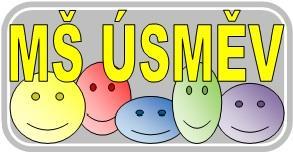 tel.: 317 722 361Pražského povstání 1711mobil: 724 065 827256 01 Benešovemail: msusmev@email.czIČ: 75033020web: www.msusmev.czJméno a příjmeníDatumdítěte:narození:Adresa trvaléhoPSČ:bydliště dítěte: